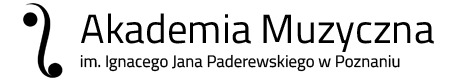 Kierunek studiów wybrany podczas rejestracji …dyrygentura……Liczba wypełnionych ankiet    - 8Miejsce stałego zameldowania (województwo) …Mazowieckie              – Kujawsko-Pomorskie – Zachodniopomorskie  – Pomorskie                      -  1  Podkarpackie                 -     Dolnośląskie                -     Wielkopolskie               - 3Warmińsko-Mazurskie  -               Lubelskie                      -  1 Opolskie                        -   Świętokrzyskie            -    Śląskie                           -  Łódzkie                          -   Lubuskie                        -  3Dolnośląskie                  -   PodlaskieRodzaj studiówI stopnia3II stopnia3III stopniaJaką szkołę średnią lub studiaukończyłeś /aś?/możesz zaznaczyć więcej niż jedną odpowiedź/Liceum ogólnokształcące6Liceum muzyczne1Szkoła muzyczna I stopnia5Jaką szkołę średnią lub studiaukończyłeś /aś?/możesz zaznaczyć więcej niż jedną odpowiedź/Szkoła muzyczna II stopnia5TechnikumInneStudia muzycz. III st.1Jaką szkołę średnią lub studiaukończyłeś /aś?/możesz zaznaczyć więcej niż jedną odpowiedź/Studia muzyczne I stopnia4Studia inne I stopnia 1Studia muzyczne II stopnia1Jaką szkołę średnią lub studiaukończyłeś /aś?/możesz zaznaczyć więcej niż jedną odpowiedź/Studia inneII stopniaStudia jednolite 5-letnieStudia jednolite 6-letnieSkąd dowiedziałeś /aś się o naszej Uczelni i wybranym kierunku studiów?/możesz zaznaczyć max.3 odpowiedzi/podczas dni otwartych2otrzymałem informację od znajomych
4otrzymałem informację od studentów i absolwentów4Skąd dowiedziałeś /aś się o naszej Uczelni i wybranym kierunku studiów?/możesz zaznaczyć max.3 odpowiedzi/ze strony internetowej5ze strony Facebookz portali edukacyjnych1Skąd dowiedziałeś /aś się o naszej Uczelni i wybranym kierunku studiów?/możesz zaznaczyć max.3 odpowiedzi/z informacji radiowejz informacji telewizyjnejz informacji prasowejJakie atuty Uczelni zadecydowały o jej wyborze ?
/możesz zaznaczyć max.3 odpowiedzi/prestiż Uczelni4kadra akademicka7ciekawe kierunki i specjalnościJakie atuty Uczelni zadecydowały o jej wyborze ?
/możesz zaznaczyć max.3 odpowiedzi/dobre opinie studentów i absolwentów5baza socjalna (dom studencki, pływalnia, klub)baza dydaktyczna1Jakie atuty Uczelni zadecydowały o jej wyborze ?
/możesz zaznaczyć max.3 odpowiedzi/działalność artystyczna i naukowaatrakcyjne stypendialokalizacjaw Poznaniu4